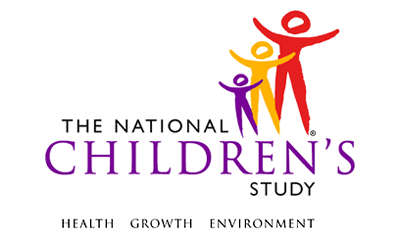 Event Name(s):18-Month SAQ (EH, PB, HI)Instrument Name(s) and Versions:18-Month SAQ (EH, PB, HI) – 1.0Recruitment Groups:Enhanced Household, Provider-Based, High IntensityAges and Stages III QuestionnairePaul H. Brookes Publishing Co, Inc.Copyrighted material available from the publisher upon request